МИНИСТЕРСТВО СЕЛЬСКОГО ХОЗЯЙСТВА, ПИЩЕВОЙ И ПЕРЕРАБАТЫВАЮЩЕЙ ПРОМЫШЛЕННОСТИ КАМЧАТСКОГО КРАЯПРИКАЗ № 29/ г. Петропавловск-Камчатский			 «_____»____________ 2022 год	В соответствии с Федеральным законом от 03.08.1995 года № 123-ФЗ «О племенном животноводстве», Законом Камчатского края от 26.04.2010 № 421 «О племенном животноводстве в Камчатском крае», Правилами в области племенного животноводства «Виды организаций, осуществляющих деятельность в области племенного животноводства», утвержденными приказом Министерства сельского хозяйства Российской Федерации от 17.11.2011 г № 431ПРИКАЗЫВАЮ:Утвердить Положение о работе комиссии по экспертизе племенных стад, оценке деятельности организации по племенному животноводству на соответствие требованиям, предъявляемым к определенным видам организаций в Камчатском крае, согласно приложению 1 к настоящему приказу. Утвердить Порядок подготовки и выдачи заключения о соответствии (не соответствии) организации – заявителя требованиям, предъявляемым к организациям, осуществляющим деятельность в области племенного животноводства, при отнесении их к определенному виду, согласно приложения 2 к настоящему приказу.Контроль за исполнением настоящего приказа возложить на заместителя министра – начальника отдела сельскохозяйственного производства Демину Оксану Викторовну. Министр                                                                                                  В.П. Черныш	                                                           Приложение 1 к приказу Министерству сельского хозяйства, пищевой и перерабатывающей промышленности Камчатского края от «____»__________2022 № ______________Положениео работе комиссии по экспертизе племенных стад, оценке деятельности организации по племенному животноводству на соответствие требованиям, предъявляемым к определенным видам организаций в Камчатском крае 1. Общие положения1.1. Комиссия по проведению экспертизы племенных стад, оценке организаций - заявителей на соответствие требованиям, предъявляемым к организациям,  осуществляющим деятельность в области племенного животноводства, при отнесении их к определенному виду (далее – Комиссия) образована в целях проведения обследования деятельности хозяйствующих субъектов (далее организаций – заявителей) на соответствие (не соответствие) требованиям, предъявляемым к определенным видам организаций по племенному животноводству. 1.2. Комиссия в своей деятельности руководствуется Федеральным законом от 3 августа 1995 года № 123-ФЗ «О племенном животноводстве», Законом Камчатского края от 26.04.2010 № 421 «О племенном животноводстве в Камчатском крае», Административным регламентом Министерства сельского хозяйства Российской Федерации по предоставлению государственной услуги по определению видов организаций, осуществляющих деятельность в области племенного животноводства, утвержденный приказом Министерства сельского хозяйства Российской Федерации от 14 октября 2020 № 606 (далее - Административный регламент), Правилами в области племенного животноводства «Виды организаций, осуществляющих деятельность в области племенного животноводства», утвержденный приказом от 17 ноября 2011 года №431 (далее - Правила), нормативными правовыми актами Правительства Камчатского края в области племенного животноводства, настоящим Положением.1.3. Основной задачей Комиссии является выдача заключения организации – заявителю о соответствии (не соответствии) требованиям, предъявляемым к организациям, осуществляющим деятельность в области племенного животноводства, при отнесении их к определенному виду.1.4. Комиссии создается из числа представителей Министерства сельского хозяйства, пищевой и перерабатывающей промышленности Камчатского края (далее - Министерство), Агентства по ветеринарии Камчатского края, руководителя и специалистов КГКУ «Камчатгосплем» и утверждается приказом Министерства.2. Полномочия комиссии2.1. Комиссия имеет право:2.1.1. Рассматривать представленные документы и иную дополнительную информацию необходимую для принятия решения о выдаче заключения о соответствии (не соответствии) требованиям, предъявляемым к организациям, осуществляющим деятельность в области племенного животноводства, при отнесении их к определенному виду;2.1.2. Запрашивать в установленном порядке от исполнительных органов государственной власти Камчатского края, администраций муниципальных районов, организаций, документы, материалы, информацию;2.1.3 Принимать решение о выдаче заключения о соответствии (не соответствии) требованиям, предъявляемым к организациям, осуществляющим деятельность в области племенного животноводства, при отнесении их к определенному виду.3. Организация работы комиссии.3.1. Работой Комиссии руководит председатель комиссии, который распределяет обязанности между членами комиссии, определяет порядок работы. 3.2. Заседания комиссии проводятся по решению председателя при наличии заявлений от организаций - заявителей. 3.3. Председатель комиссии принимает решения о необходимости проведения обследования организации - заявителя с выездом экспертной комиссии к месту нахождения организации на соответствие информации и сведений, содержащихся в документах и заявлении, представленных заявителем, действительному положению дел.3.4. Члены комиссии:3.4.1. вносят предложения по вопросам, относящимся к деятельности Комиссии; 3.4.2. участвуют в обсуждении и выработке решений по вопросам, внесенным на рассмотрение Комиссии;3.4.3. имеют право письменно изложить свое особое мнение, которое прикладывается к заключению.3.5. Прием заявлений и документов от организаций - заявителей, а также организационное обеспечение деятельности Комиссии осуществляет секретарь комиссии. 3.6. Секретарь комиссии уведомляет членов Комиссии о месте и времени проведения заседания. 3.7. При отсутствии на заседании комиссии более половины ее членов, заседание считается нелегитимным и назначается новое заседание. 3.8. На заседании комиссии решения принимаются простым большинством голосов присутствующих на заседании членов комиссии (при равенстве голосов председатель комиссии имеет право решающего голоса) и оформляются протоколом. 3.9. Заключение должно содержать не менее 2/3 подписей членов Комиссии.  3.10. По результатам рассмотрения Комиссия выдает заключение о соответствии (не соответствии) организации - заявителе требованиям, предъявляемым к организациям, осуществляющим деятельность в области племенного животноводства, при отнесении их к определенному виду.3.11. В случае несоответствия деятельности организации требованиям, предъявляемым к определенному виду организаций по племенному животноводству, либо отсутствия необходимых документов в течение 10 дней после заседания комиссии в адрес организации направляется уведомление об отказе в отнесении ее к определенному виду организаций по племенному животноводству с указанием причин отказа. 3.12. Основаниями для принятия решения экспертной комиссии о несоответствии заявителя требованиям, предъявляемым к определенному виду организаций по племенному животноводству, являются:3.12.1. несоответствие представленных заявителем документов требованиям, установленным Порядком подготовки и выдачи заключения о соответствии (не соответствии) организации – заявителя требованиям, предъявляемым к организациям, осуществляющим деятельность в области племенного животноводства, при отнесении их к определенному виду, и (или) непредставление (представление не в полном объеме) указанных документов;3.12.2. недостоверность представленной заявителем информации;3.12.3. несоответствие заявителя требованиям, предъявляемым Правилами, к виду организации по племенному животноводству, на отнесение к которому претендует заявитель;3.12.4.отказ заявителя допустить экспертную комиссию (членов экспертной комиссии), а также специалистов, привлеченных экспертной комиссией к проведению оценки соответствия заявителя, на территорию заявителя для проведения обследования;3.12.5. наличие информации о нахождении заявителя в стадии ликвидации или банкротства, а также об ограниченной правоспособности заявителя (заявитель не вправе осуществлять деятельность в области племенного животноводства) (для некоммерческих организаций и унитарных предприятий).3.12.6. в выписке из Единого государственного реестра юридических лиц отсутствуют данные о правопреемстве заявителя (в случае реорганизации заявителя).3.13. Организация, получив уведомление об отказе в отнесении ее к определенному виду организаций по племенному животноводству, после устранения всех замечаний, послуживших основанием для отказа, имеет право повторно обратиться в Министерство с заявлением об отнесении ее к определенному виду организаций. Приложение 2 к приказу Министерству  сельского хозяйства, пищевой и  перерабатывающей промышленности  Камчатского края  от «____»__________2022 № __________ПОРЯДОКподготовки  и выдачи заключения о соответствии (не соответствии) организации – заявителя требованиям, предъявляемым к организациям,  осуществляющим деятельность в области племенного животноводства, при отнесении их к определенному виду1. Настоящий Порядок регламентирует процедуру Министерства сельского хозяйства и перерабатывающей промышленности Камчатского края (далее - Министерство) по подготовке и выдаче заключения о соответствии (не соответствии) организации – заявителя требованиям, предъявляемым к организациям, осуществляющим деятельность в области племенного животноводства, при отнесении их к определенному виду (далее - Порядок).2. Для целей настоящего Порядка используются следующие основные понятия:2.1.Заявители (организации - заявители) – юридические лица, осуществляющие деятельность по разведению племенных животных, производство и использование племенной продукции (материала) в селекционных целях, а также оказание услуг в области племенного животноводства, зарегистрированные на территории Камчатского края и подавшие в Министерство заявление о предоставлении заключения (далее – заявление). От имени Заявителя может выступать физическое или юридическое лицо, имеющее право представлять заявителя в соответствии с законодательством Российской Федерации либо в силу наделения их заявителями в Порядке, установленном законодательством Российской Федерации, полномочиями выступать от имени юридических лиц.2.2. Комиссия – орган, создаваемый Министерством для рассмотрения документов и материалов, представленных заявителями в целях получения заключения, оценке соответствия (не соответствия) организации – заявителя требованиям, предъявляемым к организациям,  осуществляющим деятельность в области племенного животноводства, при отнесении их к определенному виду и эпизоотическому благополучию, а также иные полномочия в соответствии с настоящим Порядком и Положением о Комиссии, утвержденных приказом Министерства.3. С целью получения заключения организации - заявители подают в Министерство заявление по форме согласно приложению, к настоящему Порядку. К заявлению прилагаются следующие документы:3.1. Справка о ветеринарном благополучии организации-заявителя, выданная Агентством по ветеринарии Камчатского края, в соответствии с Ветеринарным законодательством;3.2. Согласие на обработку персональных данных в случаях и в форме, установленных Федеральным законом от 27 июля 2006 г. № 52-ФЗ «О персональных данных».3.3. Для племенных заводов, племенных репродукторов, генофондных хозяйств, селекционно-гибридных центров, селекционно-генетических центров, ипподромов, заводских конюшен: 3.3.1. Документ, содержащий сведения о наименованиях должностей работников заявителя в соответствии со штатным расписанием, а также об их фамилиях, именах, отчествах (при наличии), заверенные печатью заявителя (при наличии) (кроме ипподромов); 3.3.2. Карточка племенного хозяйства о количественных и качественных показателях продуктивности и селекционно-племенной работы в организации по племенному животноводству, заверенная печатью заявителя (при наличии) (приложения № 2 – №25, № 30 к Административному регламенту Министерства сельского хозяйства Российской Федерации по предоставлению государственной услуги по определению видов организаций, осуществляющих деятельность в области племенного животноводства, утвержденный приказом Министерства сельского хозяйства Российской Федерации от 14 октября 2020 № 606 (далее - Административный регламент));3.3.3. Сводная ведомость (отчет) по результатам бонитировки племенных животных, принадлежащих заявителю, за последний календарный год;3.3.4. Копия плана селекционно-племенной работы заявителя (кроме селекционно-гибридных центров и ипподромов);3.3.5. Календарный план испытаний лошадей заявителем в текущем году (для ипподромов);3.3.6. Сведения о достоверности происхождения племенных животных и отсутствии (наличии) у них генетических аномалий с указанием лабораторий, проводивших генетическую экспертизу племенных животных;3.3.7. Сведения о проведении работ по оценке (проверке) животных-производителей и (или) имеющихся линий, в том числе по качеству потомства. 3.4. Для племенных предприятий (региональных) по хранению и реализации семени животных и для организаций по искусственному осеменению сельскохозяйственных животных:3.4.1. Документ, содержащий сведения о наименовании должности руководителя заявителя в соответствии со штатным расписанием, а также о его фамилии, имени, отчестве (при наличии), заверенные печатью заявителя (при наличии) (для организаций по искусственному сельскохозяйственных племенных животных);3.4.2. Копия документа об образовании, подтверждающего наличие высшего зоотехнического или высшего ветеринарного образования у руководителя заявителя, выданного на территории иностранного государства, и его нотариально удостоверенный перевод на русский язык и (или) копия документа об образовании, подтверждающего наличие высшего зоотехнического или высшего ветеринарного образования у руководителя заявителя, выданного в 1992 - 1995 годах организациями, осуществляющими образовательную деятельность на территории Российской Федерации 9 (в случае получения указанных документов на территории иностранного государства или в период с 1992 - 1995 годы в организациях, осуществляющих образовательную деятельность на территории Российской Федерации) (для организаций по искусственному осеменению сельскохозяйственных животных);3.4.3. Карточка племенного хозяйства о количественных и качественных показателях селекционно-племенной работы организации по искусственному осеменению сельскохозяйственных животных, предприятия (регионального) по хранению и реализации семени животных за последний календарный год, заверенная печатью заявителя (при наличии) (приложение № 26 к Административному регламенту); 3.4.4. Отчет о наличии и использовании быков-производителей, принадлежащих заявителю, за последний календарный год (для организаций по искусственному осеменению сельскохозяйственных животных) (приложение № 27 к Административному регламенту);3.4.5. Сведения о достоверности происхождения племенных животных, от которых получен племенной материал, и отсутствии (наличии) у них генетических аномалий с указанием лабораторий, проводивших генетическую экспертизу указанных племенных животных;3.4.6. Сведения о проведении работ по оценке (проверке) животных-производителей и (или) имеющихся линий, в том числе по качеству потомства.3.5. Для контрольно-испытательных станций животноводства, лабораторий селекционного контроля качества молока, шерсти, иммуногенетической и молекулярно-генетической экспертизы:3.5.1. Документ, содержащий сведения о наименованиях должностей работников заявителя в соответствии со штатным расписанием, а также об их фамилиях, именах, отчествах (при наличии), заверенные печатью заявителя (при наличии);3.5.2. Документы, подтверждающие проведение испытаний с указанием количества проведенных испытаний (исследований) уровня продуктивности (работоспособности) и качества продукции племенных животных за последний календарный год;3.5.3. Документы, подтверждающие используемые методы проведения генетической экспертизы (для лабораторий иммуногенетической и молекулярно-генетической экспертизы).3.6. Для центров информационного обеспечения, региональных информационно-селекционных центров и селекционных центров (ассоциаций) по породам:3.6.1 Документ, содержащий сведения о наименованиях должностей работников заявителя в соответствии со штатным расписанием, а также об их фамилиях, именах, отчествах (при наличии), заверенные печатью заявителя (при наличии);3.6.2. Документы, подтверждающие проведение учета, контроля, оценку уровня продуктивности, качества продукции, племенной ценности животных за последний календарный год (для центров информационного обеспечения); 3.6.3. Документы, подтверждающие деятельность по научно-методическому, технологическому, сервисному и информационному обеспечению селекционно-племенной работы в животноводстве на территории субъекта Российской Федерации с указанием вида, породы (при наличии) и количества племенных животных, в отношении которых проведены мечение, идентификация, учет и оценка племенной ценности, уровня продуктивности, качества племенной продукции (материала) за последний календарный год (для региональных информационно-селекционных центров);3.6.4. Документы, подтверждающие деятельность по научно-методическому, сервисному и информационному обеспечению селекционно-племенной работы с конкретной породой животных на территории Российской Федерации с указанием количества и наименований разработанных селекционных программ и планов селекционно-племенной работы, перечня селекционных мероприятий по совершенствованию породы и обеспечению выполнения селекционной программы по породе за последний календарный год (для селекционных центров (ассоциаций) по породе);3.6.5. Отчет о племенной работе в животноводстве (для региональных информационно-селекционных центров) (приложение N 29 к Административному регламенту).При разведении заявителем племенных животных разных видов и пород (типов, кроссов линий) запрос о предоставлении заключения и документы, указанные в настоящем пункте, представляются отдельно по каждому виду и породе (типу, кроссу линий) разводимых племенных животных.4. Министерство осуществляет прием, регистрацию заявления и прилагаемых документов к нему в день их поступления в Министерство.После регистрации заявление и прилагаемые документы направляются секретарю комиссии.5. Комиссия проверяет предоставленные документы, а также проводит обследование организации на соответствие (не соответствие) организации – заявителя требованиям, предъявляемым к организациям, осуществляющим деятельность в области племенного животноводства, при отнесении их к определенному виду в течение 10 рабочих дней.6. Комиссия готовит заключение о соответствии (не соответствии) организации – заявителя требованиям, предъявляемым к организациям, осуществляющим деятельность в области племенного животноводства, при отнесении их к определенному виду - в течение 5 рабочих дней после проведения заседания Комиссии.7. Заключение Комиссии подписывается членами Комиссии в двух экземплярах и утверждается Министром сельского хозяйства и пищевой и перерабатывающей промышленности Камчатского края.8. Направление заключения Комиссии Заявителю осуществляется по адресу, указанному им в заявлении в течение 5 рабочих дней после подготовки заключения.от _________________________________(наименование организации)Заявление 
о выдаче заключения о соответствии деятельности организации требованиям, предъявляемым к определенному виду организаций по племенному животноводству Прошу рассмотреть прилагаемые к заявлению документы, с целью выдачи экспертного заключения о соответствии деятельности организации требованиям, предъявляемым к определенному виду организации по племенному животноводству 1. Объект экспертизы:(). *) (вид организации по племенному животноводству)2. Перечень предоставленных на экспертизу документов: на___листах в 1 экз.Заявитель (руководитель организации) ______________ ______________                                             (подпись) (ФИО)М.П."____"___________________ 20___ г.*) для организаций, осуществляющих разведение животных, указывается вид, порода (тип) животных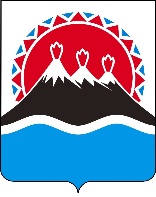 О работе комиссии по экспертизе племенных стад, порядке подготовки и выдачи заключенийПриложение к Порядку подготовки и выдачи заключения о соответствии (не соответствии) организации – заявителя требованиям, предъявляемым к организациям, осуществляющим деятельность в области племенного животноводства, при отнесении их к определенному видуМинистру сельского хозяйства, пищевой и перерабатывающей промышленности Камчатского края (ФИО)